3. DESENVOLVIMENTO DE COLECÇÕES Calendarização -- Dezembro 20113.0 Introdução Documento PDF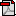 3.1 Política de Desenvolvimento de Colecções Documento PDF3.1.1 Exemplos Recurso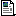 3.2 Selecção de recursos3.2.1 Bibliotecas Escolares Documento PDF3.2.2 Bibliotecas Públicas Recurso3.3 Desbaste Recurso3.3.1 Aspectos Gerais Documento PDF3.3.2 Critérios e Procedimentos Documento PDF3.4 Liberdade de Informação Documento PDF3.5 A Biblioteca Digital RecursoTexto de apoio Documento PDFFórum dos alunos 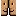 Fórum de dúvidas 